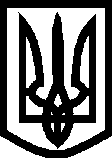 УКРАЇНА ВИКОНАВЧИЙ КОМІТЕТМЕЛІТОПОЛЬСЬКОЇ  МІСЬКОЇ  РАДИЗапорізької областіР О З П О Р Я Д Ж Е Н Н Яміського голови05.03.2021                                                                                  № 91-рПро передачу документації 	Керуючись Законом України «Про місцеве самоврядування в Україні» відповідно до ст. 1031 Бюджетного кодексу України, ст. 6 Закону України    «Про місцеві державні адміністрації», Законом України «Про джерела фінансування дорожнього господарства України», постановою Кабінету Міністрів України від 20.12.2017 №1085 «Про затвердження Порядку спрямування коштів державного дорожнього фонду», враховуючи погодження Державного агентства автомобільних доріг України (лист від 26.01.2021 № 434/1/06-01/09-176/08-21) та розпорядження голови Запорізької обласної державної адміністрації від 01.03.2021 №132 « Про затвердження Переліку об’єктів будівництва, реконструкції, капітального та поточного середнього ремонтів автомобільних доріг загального користування місцевого значення, вулиць і доріг комунальної власності у населених пунктах за рахунок субвенції з державного бюджету місцевим бюджетам у 2021 році», та з метою ефективного використання бюджетних коштів,ЗОБОВ’ЯЗУЮ : 	1. Управління житлово-комунального господарства Мелітопольської міської ради Запорізької області передати проєктну документацію на «Поточний середній ремонт м. Мелітополя, вул. Івана Алексєєва (від                  вул. Садової до Каховського шосе), Каховське шосе (від вул. Івана Алексєєва до залізничного переїзду у м. Мелітополі)» та завірену копію експертного висновку до Державного підприємства «Місцеві дороги Запорізької області».	2. Контроль за виконанням цього розпорядження покласти на заступника міського голови з питань діяльності виконавчих органів ради Щербакова О.Мелітопольський міський голова 					Іван ФЕДОРОВ